МІНІСТЕРСТВО ОСВІТИ І НАУКИ УКРАЇНИОДЕСЬКИЙ НАЦІОНАЛЬНИЙ ЕКОНОМІЧНИЙ УНІВЕРСИТЕТ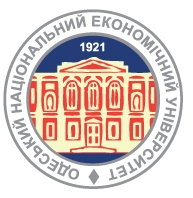 МЕТОДИЧНІ ВКАЗІВКИ ДО ВИКОНАННЯ ТА ЗАХИСТУ ВИПУСКНОЇ РОБОТИ НА ЗДОБУТТЯ ОСВІТНЬОГО ступеня БАКАЛАВРАВСІХ ФОРМ НАВЧАННЯдля студентів освітньо-професійної програми підготовкиза напрямом «Фінанси і кредит»спеціальності 6.050.100 «Банківська справа»ОДЕСА ОНЕУ 2015МІНІСТЕРСТВО ОСВІТИ І НАУКИ УКРАЇНИОДЕСЬКИЙ НАЦІОНАЛЬНИЙ ЕКОНОМІЧНИЙ УНІВЕРСИТЕТМЕТОДИЧНІ ВКАЗІВКИ ДО ВИКОНАННЯ ТА ЗАХИСТУ ВИПУСКНОЇ РОБОТИ НА ЗДОБУТТЯ ОСВІТНЬОГО ступеня БАКАЛАВРАВСІХ ФОРМ НАВЧАННЯдля студентів освітньо-професійної програми підготовкиза напрямом «Фінанси і кредит»спеціальності 6.050.100 «Банківська справа»Затверджено на засідання кафедрибанківської справи протокол № 5від 16 листопада 2015 р.ОДЕСА ОНЕУ 2015Методичні вказівки до виконання та захисту випускних робіт для здобуття освітнього рівня бакалавра всіх форм навчання спеціальності для студентів освітньо-професійної програми підготовки  за напрямом «Фінанси і кредит»спеціальності 6.050.100 «Банківська справа» (Відп. за випуск В.В. Коваленко – Одеса: ОНЕУ, ротапринт, 2015 р. – 39 с.)Укладачі:Л.В. Кузнєцова, д-р. екон. наук, професор                 В.В. Коваленко, д-р. екон. наук, професорВідповідальний за випуск: В.В. Коваленко, д-р. екон. наук, професорРецензенти: Гончаренко О.М., д-р. екон. наук, доцент                       (зовнішній рецензент)                      Завадська Д.В., канд. екон. наук., доцент                      Жердецька Л.В., канд. екон. наук., доцентКоректор: А.О.Ковальова ЗМІСТСтор.Загальні положення………………………………………………………...... 4Вибір теми випускної роботи………………………………..…………….…5Виконання випускної роботи…………………..………..….………………..6Вимоги до змісту та структури випускної роботи……………………….…7Вимоги до оформлення випускної роботи……………..….…………......12Підготовка до захисту випускної роботи……………….….………………22Порядок захисту випускної роботи……………………...…………………23Критерії оцінювання випускної роботи…………….….…………………..24Додатки……………………………………………………………….………28Загальні положенняВипускна робота бакалавра є закінченим дослідженням, виконаним студентом самостійно під науковим керівництвом, і свідчить про вміння автора працювати згідно з компетенціями, набутими при засвоюванні освітньо-професійної програми для здобуття ступеня бакалавр.Головна мета випускної роботи – систематизація, засвоєння і закріплення теоретичних знань, отриманих у ВНЗ і застосування їх на практиці. Робота повинна свідчити про ступінь готовності студента до практичної діяльності.Випускна робота за галуззю знань виконується відповідно до навчального плану підготовки бакалавра з економіки і спрямована на вирішення таких завдань:систематизація, закріплення і розширення теоретичних та практичних знань, отриманих у процесі навчання і застосування їх при вирішенні конкретних теоретичних і практичних (виробничих) завдань у галузі економіки;розвиток навичок самостійної роботи і застосування методик дослідження при вирішенні конкретних проблем випускної роботи;з’ясування підготовленості студентів до практичної діяльності.Випускна робота виконується на підставі глибокого вивчення нормативної документації, спеціальної літератури (підручників, монографій, статей, періодичної і довідкової літератури) та аналізу практичного матеріалу.Студенти повинні показати:достатню теоретичну підготовку і здатність до узагальнення теоретичного матеріалу;уміння вивчати й опрацьовувати нормативно-правові акти та літературні джерела;здатність вирішувати практичні виробничі завдання;навички комплексного аналізу ситуацій, моделювання, виконання необхідних розрахунків, використання сучасної комп’ютерної техніки;уміння застосовувати методи аналізу економічних процесів;уміння логічно викладати матеріал, формулювати висновки і пропозиції.Випускна робота повинна відповідати таким вимогам:містити огляд теоретичних аспектів проблеми, поставленої в роботі;обов’язкове використання фактичного матеріалу у вигляді аналітичних даних, оформлених у таблицях, рисунках, схемах тощо відповідно до специфіки об’єкта та предмета дослідження;містити необхідні прогнозні або планові розрахунки;застосування, за необхідності, економіко-математичних моделей, інформаційних і комп’ютерних технологій;наявність рекомендацій з удосконалення досліджуваних процесів і явищ;обов’язкову відповідність установленим вимогам з оформлення випускної роботи.Процес виконання випускної роботи бакалавра включає етапи, які  відповідають  Регламенту роботи кафедри банківської справи щодо організації підготовки випускних робіт освітнього ступеня  бакалавр:вибір теми;підбір та опрацювання літератури;складання та затвердження плану роботи;збір фактичного матеріалу;написання тексту випускної роботи;підготовка і захист випускної роботи.2. Вибір теми випускної роботиТематика випускних робіт бакалавра розробляється і затверджується методичною комісією кафедри банківської справи.Студент самостійно обирає тему випускної роботи з переліку рекомендованих кафедрою. Обрана тема повинна бути актуальною, відповідати сучасним вимогам банківництва. При виборі теми слід ураховувати наукове і практичне значення проблеми, можливість використання результатів дослідження для наукових і практичних цілей. Обов’язковою умовою є використання конкретних фактичних матеріалів.Студентам заочної і вечірньої форм навчання, які працюють, рекомендується вибирати тему випускної роботи,  безпосередньо пов’язану з їх професійною діяльністю.За погодженням із науковим керівником і завідувачем кафедри студент може запропонувати власний варіант теми, виходячи із особистих інтересів чи орієнтуючись на майбутнє місце роботи.Обравши тему випускної роботи, студент пише заяву на ім’я завідувача кафедри про затвердження теми та призначення наукового керівника (Додаток  А).Науковий керівник видає студентові завдання для підготовки випускної роботи (Додаток Б), де визначається зміст роботи за основними розділами, перелік графічного і розрахункового матеріалу, а також календарний план виконання роботи.Дотримання студентом календарного плану виконання випускної роботи контролюється науковим керівником і регулярно розглядається на засіданнях кафедри. У разі значного порушення графіка виконання випускної роботи кафедра може клопотати про недопущення студента до захисту.3. виконання випускної роботиРобота над обраною темою випускної роботи починається з підбору і вивчення літератури. Перш за все вивчаються нормативно-законодавчі акти України, якими регламентується економічна діяльність об’єкта дослідження, документи міністерств і відомств, рішення місцевих органів влади і місцевого самоврядування.Студент повинен ознайомитися з економічною літературою з обраної тематики: підручниками, довідниками, монографіями, статтями тощо і постійно слідкувати за новими надходженнями.Джерелом інформації про наявність літератури з відповідної теми є каталоги бібліотек, кабінети кафедр та Internet. Допомогу в підборі необхідної літератури надає науковий керівник.У процесі вивчення літератури необхідно робити відповідні записи з точною вказівкою використаного джерела (автор, назва, рік, сторінка та ін.).Важливим етапом підготовки випускної роботи є складання плану (Додаток В). План допомагає студентові визначити структуру випускної роботи, послідовність викладення матеріалу, забезпечуючи повне розкриття змісту теми. Назви розділів і підрозділів повинні бути короткими, відображати сутність відповідного матеріалу.У процесі виконання роботи попередній план може бути частково змінений.Вимоги до змісту та структури випускної роботиВипускна робота бакалавра складається з таких частин:Вступ.Розділ 1 (теоретична частина).Розділ 2 (розрахунково-аналітична частина).Розділ 3 (конструктивно-рекомендаційний). Висновки.СПИСОК ВИКОРИСТАНИХ ДЖЕРЕЛ.ДОДАТКИ.Вступ. У вступі обґрунтовується актуальність теми дослідження, визначається мета й завдання, об’єкт і предмет, а також методи та інформаційна база дослідження.Поняття «актуальність» вміщує корисність і доцільність розгляду чи опрацювання теми. Обґрунтовуючи актуальність роботи, важливо зазначити, що проблема цікавить багатьох економістів, але в ній містяться ще й недосліджені моменти або існує невивченість певного питання чи різноманітність поглядів на нього. Актуальність дослідження може зумовлюватись також поширеністю певного явища, його типовістю і важливістю для банківської діяльності. Мета випускної роботи – це кінцевий результат, який планується отримати за допомогою дослідження. Вона має формулюватись максимально лаконічно, але змістовно. Формулювання мети дослідження зазвичай починається зі слів «удосконалити…», «обґрунтувати …», «виявити…» (методику, модель, критерії, вимоги, основи тощо», «проаналізувати і узагальнити досвід…», «виявити можливості використання чого-небудь у практиці…».Завдання випускної роботи, як правило, визначаються в структурі змісту та характеризують кожен етап дослідження для досягнення кінцевої мети. Бажано вживати такі ключові слова щодо постановки завдань: дослідити, визначити, з’ясувати, проаналізувати, оцінити, обґрунтувати, запропонувати, розробити, оптимізувати.У методології наукових досліджень розрізняють поняття «об’єкт» і «предмет» дослідження. Об’єкт дослідження – це процес або явище, що породжує проблемну ситуацію і обране для вивчення. Предмет дослідження міститься у межах об’єкта. Об’єкт і предмет дослідження як категорії наукового процесу співвідносяться між собою як загальне і часткове. В об’єкті виділяється та його частина, яка є предметом дослідження. Саме на нього треба спрямувати основну увагу, оскільки предмет дослідження визначає тему випускної роботи. Також у вступі необхідно вказати методи, які були використані при написанні дипломної роботи. Загальнонаукові методи: аналіз і синтез, індукція і дедукція, аналогія і моделювання, абстрагування і конкретизація. Конкретно-наукові або емпіричні методи включають теоретичні (формалізація, гіпотетичний і аксіоматичний методи, створення теорії)  та емпіричні прийоми досліджень (спостереження, експеримент). У вступі потрібно зазначити ті з методів, які були використані в ході дослідження та написання випускної роботи. Інформаційна база дослідження. Інформаційною базою дослідження повинні бути наукові публікації та монографічні видання вітчизняних і закордонних вчених, нормативно-законодавчі акти України й інших країн, матеріали наукових конференцій і досліджень, звіти та аналітичні матеріали відповідних державних органів, агентств, дані звітності банківських установ, офіційних статистичних збірників.Розділ 1 (теоретичний). У першому теоретичному розділі рекомендованим підрозділом є огляд законодавчої та нормативно-інструктивної бази відносно предмету дослідження, інформаційне забезпечення об’єкту дослідження.Перший (теоретичний) розділ (18-20 сторінок) структурно складається з двох-трьох підрозділів. У ньому слід розкрити стан теоретичних напрацювань з обраної теми, проаналізувати різноманітні погляди на ті чи інші аспекти предмету дослідження, виявити невирішені проблеми, які потребують розв’язання в теоретичному, законодавчо-нормативному інформаційному та методичному плані. Все це дозволить визначити і окреслити коло проблемних питань, пов’язаних з предметом дослідження, та сформулювати власну точку зору. В даному розділі відповідну увагу потрібно присвятити методичним засадам та інформаційному забезпеченню аналізу того напрямку банківської діяльності, який становить предмет дослідження. Перший розділ випускної роботи певною мірою має реферативний характер, тому слід звернути увагу на опрацювання відповідної кількості джерел інформації із обов’язковим посиланням на них. У кінці розділу необхідно сформулювати невеликі за обсягом ( 1-2 стор.) висновки. Виконання цього розділу є важливим, оскільки в ньому визначається рівень вирішення проблеми, яка досліджується, на сучасному етапі та на перспективу. Розділ 2 (аналітичний).  У другому розділі (18-25 сторінки) студент повинен провести детальний аналіз фактичного стану досліджуваної проблеми з використанням статистичної інформації про стан функціонування банківської системи України, національного фінансового ринку або діяльності окремо взятої банківської установи (в залежності від обраної теми дослідження). У цьому розділі слід виділити два-три підрозділи, що містять аналіз і оцінку конкретних напрямків діяльності об’єкта дослідження, а також перспективи їх розвитку (або проблеми на сучасному етапі). Підрозділ 2.1 повинен бути присвячений аналізу стану функціонування банківської системи та/або окремого банку у межах тематичного спрямування дослідження. Він повинен бути максимально насичений фактичною інформацією (таблиці, графіки, діаграми, схеми), що відображає результати аналізу певного напрямку діяльності банку та/або функціонування банківської системи за останні 3-5 років, отримані внаслідок власних розрахунків. Якщо випускна робота (в силу своєї спрямованості) базується на матеріалах конкретної банківської установи, у підрозділі 2.1 наводяться результати її аналізу з точки зору місця в банківській системі та на ринку банківських послуг. При цьому слід чітко розмежовувати походження використаної при аналізі інформації, зокрема запозиченої з публічних джерел, одержаної з документів банку, здобутої шляхом власних спостережень, розрахунків, соціологічних опитувань тощо. Підрозділи 2.2 та 2.3 повинні розкривати на рівні банківської системи та/або окремого банку питання щодо: організації відповідної діяльності, її результатів (ефективності), здійснення обліку та формування звітності у контексті предмету дослідження. У кінці розділу необхідно сформулювати невеликі за обсягом ( 1-2 стор.) висновки. Розділ 3 (конструктивно-рекомендаційний). У третьому розділі випускової роботи рекомендованим підрозділом може бути огляд світової практики щодо об’єкту дослідження та визначення його перспективних напрямків для вітчизняних банків або банківської системи взагалі. У третьому розділі (15-20 сторінок) мають міститися матеріали авторського бачення перспектив та актуальних напрямків розвитку проблеми, що досліджується. Розділ повинен містити обґрунтовані пропозиції студента, спрямовані на досягнення мети, поставленої у вступі. Структурно вміщує два підрозділи. Характер і зміст рекомендацій, що пропонуються, повинні ґрунтуватися на результатах аналізу, проведеному в другому розділі роботи. Пропозиції автора повинні спиратися на теоретичні положення та результати аналізу фактичного матеріалу за об’єктом, що досліджується, а також давати оцінку повноти вирішення поставлених завдань, оцінку достовірності одержаних результатів (характеристик, параметрів), їх порівняння з аналогічними результатами, викладеними у вітчизняних і зарубіжних працях. Рекомендованим є огляд світового досвіду щодо об’єкту дослідження. Ці пропозиції повинні бути чітко сформульованими та реальними. Бажано також розрахувати і обґрунтувати економічну ефективність від впровадження запропонованих заходів, показати їх переваги. У кінці розділу необхідно сформулювати невеликі за обсягом ( 1-2 стор.) висновки.Висновки.  У цій частині роботи у стислому вигляді (у тезисній формі) студент повинен: узагальнити теоретичні й методичні засади дослідження;сформулювати висновки, до яких він дійшов у результаті проведеного аналізу;систематизувати свої пропозиції щодо реалізації виявлених резервів і вирішення розглянутих питань;узагальнити дані про практичне значення отриманих результатів.Рекомендований обсяг – 3-5 стор.Рекомендований обсяг випускної роботи – 60-70 стор. основного тексту без додатків та списку використаних джерел.5. Вимоги до оформлення випускної роботиЗагальні вимогиВипускна робота починається з титульної сторінки, яка оформлюється за установленою формою (Додаток Д). Титульна сторінка – це перша сторінка роботи, але вона не нумерується.До роботи додаються:заява (Додаток А);завдання (Додаток Б);анотація (Додаток Л);відгук наукового керівника (Додаток Е);зовнішня рецензія (Додаток Ж);текст випускної роботи на електронному носії.	Випускна робота  оформлюється на аркушах формату А4 (210х297 мм) комп’ютерним способом на одній стороні аркуша білого паперу. Роботу  виконують шрифтом TIMES NEW ROMAN  кегль № 14 через півтора інтервалу. Текст варто друкувати дотримуючись таких розмірів полів: верхнє, ліве і нижнє – не менше , праве – не менше  . У межах таблиць можливе зменшення розміру шрифту та міжрядкового інтервалу. 	У випускній роботі повинні бути чіткі лінії, літери, цифри й інші знаки. Усі лінії, літери, цифри й знаки повинні бути однаково чорними по всьому тексту.	Прізвища, назви установ, організацій, фірм та інші власні імена наводять  мовою оригіналу.	Структурні елементи „ЗМІСТ”, „ВСТУП”, „ВИСНОВКИ” не нумерують, їхні назви слугують заголовками структурних елементів і розміщуються посередині рядка.	Кожний розділ випускної роботи повинен бути оформлений з нової сторінки.	Розділи і підрозділи повинні мати заголовки, виділені жирним  шрифтом. Наприклад:Розділ 1   Теоретичні аспекти ДЕПОЗИТНОЇ ДІЯЛЬНОСТІ БАНКУ 1.1. економічна сутність депозитної діяльності банкуЗаголовки розділів варто розташовувати посередині рядка і друкувати великими літерами без крапки наприкінці, не підкреслюючи. Заголовки підрозділів  варто починати з абзацного відступу і друкувати малими літерами, крім першої літери, не підкреслюючи, без крапки наприкінці.Абзацний відступ повинен бути однаковим по всьому тексту і рівним п’яти літерам. Якщо заголовок складається з двох або більше речень, їх розділяють крапкою.	Не допускається розміщати назви розділу, підрозділу, а також пункту й підпункту в нижній частині сторінки, якщо після нього розташований тільки один рядок тексту.Нумерація 	Сторінки випускної роботи  варто нумерувати арабськими цифрами, дотримуючись наскрізної нумерації по всьому тексту. Номер сторінки проставляють у правому верхньому куті сторінки без крапки наприкінці.	Титульну сторінку включають до загальної нумерації сторінок. Номер  на титульній  сторінці не проставляють. Ілюстрації й таблиці, розташовані на окремих сторінках, включають до загальної нумерації сторінок.	Розділи нумеруються арабськими цифрами без крапки після цифри. Номер розділу ставлять після слова “РОЗДІЛ”, після номера крапку не ставлять. Підрозділи нумерують у межах кожного розділу. Номер підрозділу складається з номера розділу і порядкового номера підрозділу, між якими ставлять крапку. У кінці номера підрозділу повинна стояти крапка, наприклад: “2.3.” (третій підрозділ другого розділу). Потім у тому ж рядку  наводять заголовки підрозділу.	ІлюстраціїІлюструють дипломну роботу, виходячи із певного загального задуму, за ретельно продуманим тематичним планом, що допомагає уникнути ілюстрацій випадкових, пов'язаних із другорядними деталями тексту, запобігти невиправданим пропускам ілюстрацій до найважливіших тем. Кожна ілюстрація має відповідати тексту, а текст - ілюстрації. Після кожної ілюстрації обов'язково розташовують її детальний опис або аналіз даних, які вона містить. За текстом роботи розміщують тільки основні ілюстрації, що виконані автором самостійно, всі інші (інформаційні, допоміжні, залучені з інших джерел, такі, що перевищують обсяги сторінки) подають у додатках.Назви ілюстрацій розміщують після їхніх номерів нижче рисунку. За необхідності ілюстрації доповнюють пояснювальними даними (підрисунковий підпис).Підпис під ілюстрацією зазвичай має три основних елементи:найменування графічного сюжету, що позначається скороченим словом «Рис.»;порядковий номер ілюстрації, який вказується без знака номера арабськими цифрами;тематичний заголовок ілюстрації, що містить текст із якомога стислою характеристикою зображеного.Основними видами ілюстративного матеріалу в роботах є: креслення, технічний рисунок, схема, фотографія, діаграма, графік. Не дозволяється використовувати ксерокопії ілюстрацій та видавати їх за такі, що виконані автором самостійно за допомогою технічних засобів.Не варто оформлювати посилання на ілюстрації як самостійні фрази, в яких лише повторюється те, що міститься у підписі. У тому місці, де викладається тема, пов'язана з ілюстрацією, розміщують посилання у вигляді виразу в круглих дужках «(рис. 3.1)» або зворот типу: «...як це видно з рис. 3.1» або «... як це показано на рис. 3.1». Ілюстрації відокремлюють від тексту 1 інтервалом.Окремо слід зупинитися на оформленні діаграм, виконаних за допомогою табличного редактора Мs Ехсеl. Діаграми мають бути чорно-білими. Для всіх підписів використовують шрифт Тіmes New Roman, легенду розміщують знизу.Діаграми та легенди не беруть у рамки. Обов'язково позначають всі параметри діаграми та виводять на рисунок всі значення та позначення (одиниці виміру) за точками та осями діаграм.Так як не можна використовувати кольорові діаграми, то для відокремлення окремих однорідних значень можна застосувати графічну штриховку.При використанні методів прогнозування за допомогою МS Excel на діаграму слід виводити лінію тренда, рівняння тренда, величину достовірності апроксимації R2 та отримані прогнозні значення.Приклад оформлення діаграм: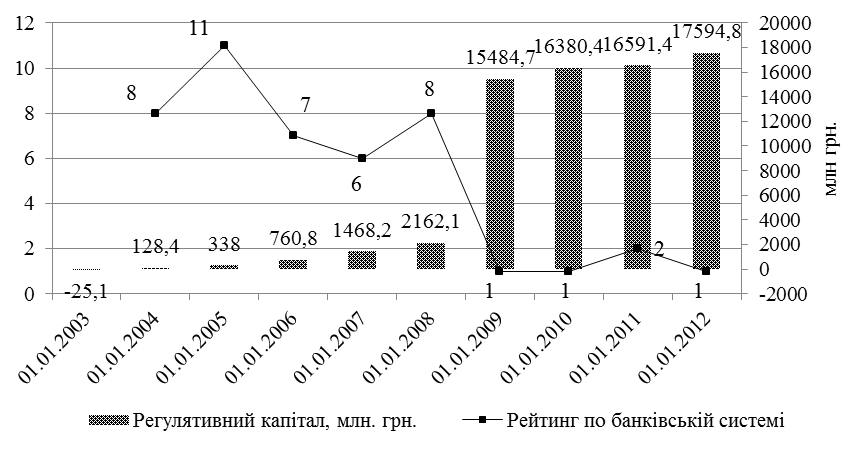 Рис.2.2  Динаміка регулятивного капіталу ПАТ «Ощадбанк» за період 2002–2011 рр. (складено за матеріалами [133])Якщо ілюстрація потребує розташування на альбомному форматі сторінки і займає всю її площу, виконують поворот рисунка на 90° проти годинникової стрілки разом із назвою, зберігаючи основні параметри сторінки (поля, нумерацію сторінок).ТаблиціЦифровий матеріал, як правило, повинен оформлюватися у вигляді таблиць. Кожна таблиця повинна мати змістовний заголовок, який розміщують під словом «Таблиця» над відповідною таблицею. Слово «Таблиця» і заголовок починають з великої літери. Підкреслювати заголовок не потрібно.Таблиці повинні розміщуватися після посилання на них у тексті. Якщо в магістерській роботі більше 2 таблиць, то в посиланні на таблицю слово «таблиця» пишуть у скороченому вигляді, наприклад табл. 1.2. Всі таблиці дипломної роботи нумеруються послідовно в межах розділу, наприклад, таблиця 1.2. – друга таблиця першого розділу. Таблиця (номер)Назва таблиціНомер таблиці розміщують у правому верхньому куті, вище назви таблиці. Кожна таблиця повинна мати назву, яка розміщується по центру сторінки, під номером таблиці. При перенесенні частини таблиці на інший аркуш (сторінку) слово «Таблиця» і номер її вказують один раз справа над першою частиною таблиці, над іншими частинами пишуть слова «Продовження таблиці» і вказують номер таблиці, наприклад: «Продовження таблиці 1.2», при чому на першій сторінці має бути розміщено головку таблиці та не менше 2-х рядків. Таблицю з великою кількістю граф можна ділити на частини і розміщувати одну частину під іншою в межах однієї сторінки. Якщо рядки або графи таблиці виходять за формат сторінки, то в першому випадку в кожній частині таблиці повторюють її головку (або номери граф), в другому - боковик.Якщо таблиця не переноситься, колонки (рядки) таблиці не нумерують.Приклад побудови таблиці та її переносу на іншу сторінку:Таблиця 1.4 Показники ефективності банківської системи в розрізі груп за 2008–2010 роки (розраховано автором за матеріалами [64])Таблицю розміщують після першого згадування про неї в тексті «(табл. 2.1)» або «...як видно з таблиці 2.1» так, щоб її можна було читати без повороту переплетеного блоку роботи або з поворотом за годинниковою стрілкою. Після посилання та перед самою таблицею вказують джерело даних, за якими побудовано таблицю або після назви таблиці роблять посилання на літературне джерело у квадратних дужках. У повторних посиланнях на таблиці та ілюстрації треба вказувати скорочено слово «дивись», наприклад: «див. табл. 1.3».У назві таблиці повинні бути вказані фактичні дані наведеного об’єкта. Після кожної таблиці обов'язково розташовують її детальний опис та аналіз даних, які вона містить. Все це наводиться після таблиці, починаючи словами: “як видно із даних табл. 1.2. ...” і далі описується все, що видно з цієї таблиці. На основі даних таблиці виконавець має зробити аргументовані висновки щодо характеру діяльності об’єкта, який досліджується. За текстом роботи розміщують тільки основні аналітичні таблиці, всі інші (інформаційні, допоміжні, розрахункові тощо) подають у додатках.Кожна таблиця повинна мати назву, яку розміщують над таблицею та друкують симетрично до тексту. Назву і слово «Таблиця» починають з великої літери. Якщо таблиця потребує розташування на альбомному форматі сторінки і займає всю її площу, виконують поворот таблиці на 90° проти годинникової стрілки разом із назвою, зберігаючи основні параметри сторінки (поля, нумерацію сторінок).За логікою побудови таблиці її логічний суб'єкт або підмет (позначення тих предметів, які в ній характеризуються), розміщують у боковику, головці, чи в них обох, а не у прографці; логічний предикат, або присудок, таблиці (тобто дані, якими характеризується підмет) - у прографці, а не в головці чи боковику. Кожен заголовок над графою стосується всіх даних цієї графи, кожен заголовок рядка в боковику - всіх даних цього рядка.Заголовок кожної графи в головці таблиці мусить бути по можливості коротким. Слід уникати повторів тематичного заголовка в заголовках граф, одиниці виміру зазначати у тематичному заголовку, виносити до узагальнюючих заголовків слова, що повторюються.Боковик, як і головка потребує лаконічності. Повторювані слова тут також виносять в об'єднувальні рубрики; загальні для всіх заголовків боковика слова розміщують у заголовку над ним.У прографці повторювані елементи, які стосуються до всієї таблиці, виносять у тематичний заголовок або в заголовок графи; однорідні числові дані розміщують так, щоб їх класи збігалися; неоднорідні - посередині графи; лапки використовують тільки замість однакових слів, які стоять одне під одним.Заголовки граф повинні починатися з великих літер, підзаголовки - з маленьких, якщо вони складають одне речення із заголовком, і з великих, якщо вони є самостійними. Розділяти заголовки і підзаголовки боковика і стовпців діагональними лініями не допускається.Заголовки стовпців, як правило, друкують паралельно рядкам таблиці. За необхідності допускається перпендикулярне розміщення заголовків стовпців із поворотом тексту на 90° проти годинникової стрілки.Розмір шрифту при оформленні таблиць повинний бути не більше 14 та не менше 10 кегля. Допускається використовувати одинарний міжрядковий інтервал, якщо це не ускладнює користування таблицею. Зазвичай при оформленні таблиці не використовуються абзацні відступи та виступи.Не можна залишати рядки або колонки пустими, якщо вони не можуть бути заповнені, в них ставиться «-». Бажано не використовувати у головці та боковику таблиці символи: «%», «$», «+/-» тощо, одиниці виміру слід писати повністю або з використанням загальноприйнятих скорочень: проценти, дол. США, тис. грн. тощо. Якщо вся таблиця (або більше 60% таблиці) містить дані, що виражені в однакових одиницях виміру, можна зазначити такі одиниці після назви таблиці через кому.Перерахування Перерахування, при необхідності, можуть бути наведені всередині випускної роботи. Перед перерахуванням ставлять двокрапку. Перед кожною позицією перерахування варто ставити малу літеру українського алфавіту. Для подальшої деталізації перерахування варто використовувати арабські цифри з дужкою (другий рівень деталізації). Перерахування першого рівня деталізації друкують малими літерами з абзацного відступу, другого рівня – із відступом щодо місця розташування перерахувань першого рівня.Наприклад:а) маркетингове дослідження у банку;б) цінова політика:- першого рівня,- другого рівня.Формули й рівнянняФормули в дипломній роботі (якщо їх більше однієї) нумерують у межах розділу. Номер формули складається з номера розділу і порядкового номера формули в розділі, між якими ставлять крапку. Номери формул пишуть біля правого поля аркуша на рівні відповідної формули в круглих дужках, наприклад: (3.1) (перша формула третього розділу).Наприклад:Індекс Херфіндаля-Хіршмана визначається як сума квадратів ринкової частки в структурі банківської системи, що приходиться на кожний банк: де ННІ – індекс Херфіндаля-Хіршмана; – частка і-го банку на ринку;n – кількість банків на ринку.При використанні формул необхідно дотримуватися певних правил.Пояснення значень символів і числових коефіцієнтів слід наводити безпосередньо під формулою в тій послідовності, в якій вони наведені у формулі. Значення кожного символу та числового коефіцієнта треба подавати з нового рядка. Перший рядок пояснення починають зі слова «де» без двокрапки.Рівняння і формули повинні бути відокремлені від тексту. Вище і нижче кожної формули залишають інтервал, що становить не менше одного рядка. Якщо рівняння не вміщується в один рядок, його переносять після знака рівності (=) або після знаків плюс (+), мінус (-), множення (х).Розділовими знаками між формулами, котрі йдуть одна під одною і не відокремлені текстом, можуть бути кома або крапка з комою безпосередньо за формулою до її номера.ПосиланняПри написанні випускної роботи студент обов’язково повинен давати посилання на  використані літературні та інші інформаційні джерела, самі джерела мають бути включеними до списку використаної літератури.Посилання даються декількома способами:– одразу після закінчення цитати у квадратних дужках, де вказується порядковий номер джерела у списку використаної літератури та відповідна сторінка. Наприклад,  [5, с. 135] – сторінка 135 літературного джерела, яке в списку літератури значиться під номером 5;– під текстом відповідної сторінки у вигляді пронумерованої виноски, у якій вказуються прізвище та ініціали автора, назву джерела, видавництво, рік видання та номер сторінки.З метою єдиного підходу до оформлення тексту рекомендується робити посилання першим способом.ДодаткиДодатки оформлюють як продовження випускної роботи на наступних її сторінках, розміщуючи їх у порядку появи посилань у тексті. Кожний  додаток повинен починатися з нової сторінки. Додаток повинен мати заголовок, надрукований  угорі малими літерами з першої великої симетрично відносно тексту  сторінки. Справа над заголовком малими літерами  з першої великої друкується слово „ Додаток _____” і велика літера, що позначає додаток.   Додатки слід позначати послідовно великими літерами  української абетки, за винятком літер Ґ, Є, З, І, Ї, Й, О, Ч, Ь, наприклад додаток А, додаток Б. Перед додатками повинен бути аркуш зі словом “ДОДАТКИ”, розташованим посередині аркуша.Анотація Анотація складається українською та англійською мовами за формою, яка має такий зміст: прізвище та ініціали здобувача; назва випускної роботи; установа, де відбудеться захист; місто, рік; основні положення, результати та висновки випускної роботи; ключові слова (Додаток Л). Рекомендований обсяг анотації українською та англійською мовами  – 1-2 стор.Список використаних джерелСписок використаних джерел дозволяє зробити висновок про ступінь інформованості здобувача з досліджуваної проблеми.Джерела можна розміщувати одним із таких способів: у порядку появи посилань у тексті;в алфавітному порядку прізвищ перших авторів або заголовків;  у хронологічному порядку.  Для досягнення одноманітності оформлення випускних робіт рекомендовано скласти список використаних джерел в алфавітному порядку.Перелік літературних джерел має бути достатнім (30-35 примірників) для більш повного розкриття теми та проведення критичного аналізу наявних публікацій із досліджуваних проблемних питань (Додаток К). 6. Підготовка до захисту випускної роботи	Згідно з регламентом студент зобов’язаний подавати випускну роботу науковому керівникові на перевірку частинами у встановлені строки. У разі недодержання студентом календарного графіка виконання роботи науковий керівник має право не допускати студента до захисту.	Після завершення роботи студент подає її науковому керівникові для одержання від нього письмового відгуку з рекомендацією до захисту            (Додаток Е).	Зовнішню рецензію на випускну роботу може дати керівник  або провідний спеціаліст бази практики, на матеріалах якої проведено дослідження. Допускається надання рецензії висококваліфікованим фахівцем спорідненої кафедри (Додаток Ж).	Оформлена належним чином випускна робота подається на кафедру. До роботи додається:заява;завдання;відгук наукового керівника;зовнішня рецензія;текст роботи на електронному носії.Зовнішня рецензія може бути надана після проходження малого захисту.За рішенням кафедри випускна робота може бути перевірена на наявність плагіату.За графіком, затвердженим завідувачем кафедри, випускна робота розглядається на засіданні комісії кафедри (малий захист). Позитивна оцінка дає підставу для допуску випускної роботи  до захисту на засіданні Державної екзаменаційної комісії (ДЕК).7. пОРЯДОК ЗАХИСТУ ВИПУСКНОЇ РОБОТИ	Порядок захисту випускної роботи встановлюється «Положенням про Державні екзаменаційні комісії».	Студент готує до захисту доповідь, ілюстраційний матеріал (таблиці, графіки, діаграми, рисунки) для всіх членів комісії та презентацію захисту.	Час виступу не повинен перевищувати 10-15 хвилин. Виступ має бути стислим, конкретним, з використанням презентації та роздавального матеріалу (набору таблиць, графіків, діаграм, схем або відповідних слайдів), узгоджених із керівником. Головне призначення таких матеріалів – детально та наочно проілюструвати дослідження автора, тому необхідно вчасно посилатися на відповідний матеріал, акцентувати на ньому увагу членів комісії. Захист випускної роботи розпочинається з доповіді, у якій студент має розкрити:актуальність теми;структуру роботи;об’єкт дослідження;зміст проведеного аналізу;висновки з аналізу, зміст запропонованих заходів з практичного застосування.Під час доповіді слід звертатися до ілюстраційного матеріалу, коротко пояснюючи його зміст.	Члени ДЕК, а також фахівці, присутні на захисті, можуть ставити випускникові запитання з метою визначення рівня його спеціальної підготовки та ерудиції. Після відповіді на запитання слово може надаватися рецензентові та науковому керівникові для виступу. Загальний час захисту випускної роботи, у середньому, 30 хвилин на одного студента. Після обговорення підсумків захисту на закритому засіданні ДЕК виноситься  рішення. Рішення комісії оголошується  головою ДЕК у той же день. Після захисту випускної робота передається на зберігання до архіву університету разом з електронним носієм тексту випускної роботи.8. критерії оцінювання ВИПУСКНОЇ РОБОТИПідсумкову, диференційовану оцінку (за національною шкалою та ECTS) випускної роботи визначає ДЕК. У процесі визначення оцінки враховується низка важливих показників якості випускної роботи:Змістовні аспекти роботи:актуальність обраної теми дослідження;спрямованість роботи на розробку реальних практичних рекомендацій;відповідність логічної побудови роботи поставленим цілям і завданням;застосування при аналізі матеріалу інформаційних технологій;глибина проведення дослідження;виявлений практичний результат;ступінь самостійності проведення дослідження;рівень викладання змісту роботи та її загальне оформлення.Якість захисту роботи:уміння стисло, послідовно й чітко викласти сутність і результати дослідження;здатність аргументовано захищати свої пропозиції, думки, погляди;загальний рівень підготовки студента, володіння культурою презентації;якість роздавального матеріалу.	Випускна робота оцінюється за національною шкалою та шкалою ЕСТS.	Оцінювання випускної роботи за національною шкалою.Відмінно. Тему випускної роботи розкрито творчо та логічно, надано критичну оцінку основних проблем і розглянуто способи їх вирішення. Проведено аналіз практичного матеріалу з використанням інформаційних технологій. За результатами дослідження розроблено практичні рекомендації за темою випускної роботи. Оформлення випускної роботи відповідає встановленим вимогам. Доповідь студента і відповіді на запитання  логічні, аргументовані та ілюструються роздавальним матеріалом. 	Добре. Тему роботи розкрито, але мають місце окремі недоліки непринципового характеру: у теоретичній частині поверхово зроблено аналіз літературних джерел, недостатньо використано інформаційні матеріали підприємства, яке аналізувалось, мають місце окремі зауваження в рецензії та відгуку, доповідь логічна, відповіді на запитання членів ДЕК, в основному, правильні, роботу оформлено в межах вимог.	Задовільно. Тему випускної роботи, в основному, розкрито, але мають місце недоліки змістовного характеру: нечітко сформульовано мету роботи, у теоретичному розділі недостатній аналіз літературних джерел, в аналітичній частині є надлишок елементів описовості, добір інформаційних матеріалів не завжди обґрунтований, заходи і пропозиції, обґрунтовані непереконливо, відгук і рецензія містять окремі зауваження, не всі відповіді на запитання членів ДЕК правильні або повні. Є зауваження щодо оформлення роботи.	Незадовільно. Нечітко сформульовано мету випускної роботи. Розділи  не пов’язані між собою. Відсутній огляд сучасних літературних джерел. Аналіз виконано поверхово, переважає описовість, пропоновані заходи випадкові, з аналізу не випливають, економічне обґрунтування неповне. Недбале оформлення роботи, відсутні ілюстрації до захисту. Відповіді на запитання членів ДЕК неточні або неповні.Оцінювання випускної роботи за ЕСТS.Випускна робота до захисту не допускається. Подана науковому керівникові на перевірку або на будь-який подальший етап проходження з порушенням термінів, установлених регламентом. Написана на тему, яка своєчасно не була затверджена наказом по університету, або зміст роботи не відповідає темі дослідження. Структура та оформлення роботи не відповідають установленим вимогам. Д О Д А Т К ИДодаток  А Завідувачу кафедри___________________________                  (найменування кафедри)                                                          ___________________________________________________(прізвище та  ініціали)Студента _________________________ факультетуспеціальності____________________________________________________________________________(прізвище, ім’я, по батькові)З А Я В АПрошу закріпити за мною для захисту в Державній екзаменаційній комісії  тему  випускної роботи  бакалавра    _____________________________________________________________________________________________________________________________________________________________________________________________________“  ”                     р.				           Підпис___________________Ректорові    університетуКлопотання    про  закріплення    теми   випускної    роботи  бакалавра.  Науковим керівником випускної роботи прошу затвердити  ____________________________________________________________________(науковий ступінь, вчене звання )____________________________________________________________________(прізвище, ім’я, по батькові)Завідувач кафедри __________________________________________________“  ”                     р.				            Підпис___________________Додаток  БМіністерство освіти і науки україниОдеський НАЦІОНАЛЬНИЙ економічний університетФакультет___________________________Кафедра____________________________Освітній ступінь бакалаврСпеціальність _______________________					                                               Затверджую							 Зав. кафедри _____________________		  ______________________________							      “___”__________________20 ___ р. З а в д а н н яна  ВИПУСКНу  роботу  студентА__________________________________________________________________                                                   (прізвище, ім'я, по батькові)Тема роботи ___________________________________________________Науковий керівник роботи __________________________________________                                          (прізвище, ім’я, по батькові, науковий ступінь, вчене звання) затверджені наказом по університету від ”___” ______20 ___ р. №_____ 	Термін здачі студентом закінченої роботи _______________  20___ р.			Вихідні дані до роботи ________________________________________________________________________________________________________________________________________________________________________________________________________________________________________________________________________Зміст розрахунково-пояснювальної записки (перелік питань, які належить розробити)____________________________________________________________________________________________________________________________________________________________________________________________________________________________________________________________________4. Перелік графічного матеріалу ___________________________________________________________________________________________________________________________________________________________________________________________________Додаток Б (продовження)5. Дата видачі завдання_____________________________________________КАЛЕНДАРНИЙ ПЛАНСтудент           _____________________________________________________                                                      (підпис)                                 (прізвище та ініціали)Науковий керівник роботи  _____________  __________________________                                                                  (підпис)                               (прізвище та ініціали)Рішення комісії кафедри про попередній захист  випускної роботи від „____”_________20___ р._________________________________________________________________Члени комісії:1.___________________________________________________________(науковий ступінь, вчене звання, прізвище та ініціали, підпис)2.____________________________________________________________(науковий ступінь, вчене звання, прізвище та ініціали, підпис)3.____________________________________________________________(науковий ступінь, вчене звання, прізвище та  ініціали, підпис)Завідувач  кафедри :____________________________________                                              (науковий ступінь, вчене звання, прізвище та ініціали, підпис)„_____”___________________20____ р.Додаток  ВЗМІСТДодаток ДМіністерство освіти і науки УКРАЇНИОдеський НАЦІОНАЛЬНИЙ  економічний університет Кафедра _______________________________________ВИПУСКНА  роботана здобуття освітнього ступеня бакалавразі спеціальності  __________________за темою: ____________________________________________________________________________________________________________________________________________________________________________________________________________Виконавецьстудент _____________________ факультету													___               (прізвище, ім’я, по батькові)      /підпис/Науковий керівник                                                                                       (науковий ступінь, вчене звання)                                                                                 (прізвище, ім’я, по батькові)        /підпис/Одеса 20 _____Додаток ЕВІДГУКна випускну роботу бакалавра____________________________________________                                                          (прізвище,  ім'я, по батькові)Факультету __________________________Спеціальність _________________________за темою  ___________________________________________________________1. Позитивні сторони____________________________________________________________________________________________________________________________________________________________________________________________________________2. Недоліки____________________________________________________________________________________________________________________________________________________________________________________________________________3. Основні рекомендації та загальна сума економічного ефекту____________________________________________________________________________________________________________________________________________________________________________________________________________4.  Як проявив себе студент під час написання випускної роботи (теоретична підготовка, знання практики, уміння вести самостійне дослідження, дисциплінованість)					________________________________________________________________________________________________________________________________________________________________________________________________________________________________________________________________________________5.  Рекомендація роботи до захистуВипускна робота рекомендується до захисту.    Науковий керівник       _____________________________________                                    ________________________(науковий ступінь, вчене звання, прізвище та ініціали)                               (підпис)Дата_________________Додаток   ЖРецензіяна випускну роботу бакалавра студента ___________________________ факультетуОдеського національного економічного університету_______________________________________ група_________________                               (прізвище, ім’я, по батькові)Тема випускної роботи бакалавра Стисла характеристика розділів роботи____________________________________________________________________________________________________________________________________________________________________________________________________________Позитивні сторони та недоліки  роботи____________________________________________________________________________________________________________________________________________________________________________________________________________Пропозиції, які вніс студент, рівень їх професійного обґрунтування та практичне значення____________________________________________________________________________________________________________________________________________________________________________________________________________Якість оформлення роботи____________________________________________________________________________________________________________________________________________________________________________________________________________Загальний висновок: чи підготовлений студент до самостійної роботи як фахівець____________________________________________________________________________________________________________________________________________________________________________________________________________Рекомендація роботи до захисту____________________________________________________________________Рецензент (посада, місце роботи, науковий ступінь, вчене звання) ___________________          ____________________					  (підпис)			(прізвище, ініціали)  “_____”___________________20____ р.                            МП Додаток   К   Зразок оформлення літератури у списку використаних джерелДодаток   Л АНОТАЦІЯвипускної  роботи на здобуття освітнього ступеня бакалавра _______________________________________(прізвище, ім’я, по батькові)_______________________________________(назва випускної роботи)Одеський національний економічний університетм. Одеса, 20__ рік Випускна робота складається з ________  розділів. У роботі розглядаються _______________________________________ ________________________________________________________________________________________________________________________________________________________________________________________________________________________________________________________________________________________________________________________________     ________________________________________________________________________________________________________________________________________________________________________________________________________________________________________________________________Ключові слова  _________________________________________________ (3-5 слів або словосполучень)Основні вимогидо виконання випускної роботина здобуття освітнього ступеня бакалавравсіх форм навчанняУкладачі: Людмила Вікторівна Кузнєцова                  Вікторія Володимирівна КоваленкоПідписано до друку _______________  Зам._____________Формат паперу 60 Х 84   1/16      Обсяг  ________ авт. арк. Тираж_____ прим. ОНЕУ, м. Одеса, вул. Преображенська, 8ГоловкаЗаголовки колонокЗаголовки колонокГоловкаПідзаголовки колонокПідзаголовки колонокРядкиБоковик (заголовки рядків)Графи (колонки)Графи (колонки)Графи (колонки)Графи (колонки)ГрупиДохідність активів, %Дохідність активів, %Дохідність активів, %Чиста процентна маржа, %Чиста процентна маржа, %Чиста процентна маржа, %Групи2008 р.2009 р.2010 р.2008 р.2009 р.2010 р.I12,8716,0314,434,867,576,80II13,0513,9313,815,126,267,48III14,3215,7713,295,757,946,23IV15,6816,8513,526,297,467,31Рівень іншого операційного доходу, %Рівень іншого операційного доходу, %Рівень іншого операційного доходу, %Чистий спред, %Чистий спред, %Чистий спред, %I0,210,230,6011,0816,0514,53II0,280,370,2612,5915,3915,78III1,000,130,1613,1217,5815,09IV0,450,450,5515,8018,1617,20Cost Income Ratio, %Cost Income Ratio, %Cost Income Ratio, %Рентабельність активів, %Рентабельність активів, %Рентабельність активів, %I91,29118,79107,500,78-2,81-0,81II89,18139,32132,381,01-5,10-4,11III94,27137,41113,500,53-6,10-1,42IV93,52134,27103,260,69-5,46-0,11Рентабельність капіталу, %Рентабельність капіталу, %Рентабельність капіталу, %---I6,51-20,93-5,57---II8,02-45,53-34,22---III3,24-34,46-10,16---IV3,70-29,66-0,51---,(3.1)Види критеріїв за етапами виконання роботиКороткий зміст окремих критеріївКількість балівІ. Змістовні аспекти випускної роботиІ. Змістовні аспекти випускної роботиВідповідність виконаної роботи затвердженому завданнюрівень виконання поставлених завдань та розв’язання задач дослідження5Логічна послідовність і науковий стиль викладу матеріалу дослідженняволодіння студентом літературною мовою і професійною термінологією, вміння логічно, аргументовано викладати результати досліджень і розробок, вдало використовувати графічний матеріал10Теоретична цінність отриманих результатівглибина, всебічність і повнота викладення теоретичного матеріалу, відсутність прототипів роботи, відображення дискусійних питань5Повнота виконання аналітичної частини випускної роботизагальний рівень опрацювання джерел, рівень узагальнення існуючих теоретичних підходів, методів та методик, обґрунтованість висновків щодо узагальнення теоретичних положень теми10Практична цінність отриманих результатіввикористання сучасних та оригінальних методів дослідження, рівень вірогідності і надійності аналітичного обґрунтування, глибина аналітично- діагностичного вивчення стану прояву проблеми дослідження5Повнота виконання розрахункової частини випускної роботивідсутність помилок у розрахунках, актуальність зібраних та проаналізованих даних, обґрунтованість висновків щодо фактичного стану та перспектив розвитку проблеми, що вивчається, тощо5ІІ. Організаційні аспекти підготовки випускної роботиІІ. Організаційні аспекти підготовки випускної роботиДодержання графіка виконання випускної роботиДодержання графіка виконання випускної роботиЯкість оформлення випускної роботирівень додержання вимог щодо змісту та правил оформлення випускної роботи, своєчасність проходження малого захисту10Зовнішня рецензія на випускну роботувідсутність зауважень щодо сумлінності та якості виконання поставлених завдань, дисциплінованості10ІІІ. Захист випускної роботиІІІ. Захист випускної роботиНаявність публікацій:На оцінку «відмінно» - 2 статті – 1 зовнішня, 1 внутрішняНа оцінку «дуже добре» і «добре» - 1 стаття внутрішня, 1 тези зовнішніНаявність публікацій:На оцінку «відмінно» - 2 статті – 1 зовнішня, 1 внутрішняНа оцінку «дуже добре» і «добре» - 1 стаття внутрішня, 1 тези зовнішні2010Розуміння теоретичних основ теми дослідження та знання нормативно-правових положеньРозуміння теоретичних основ теми дослідження та знання нормативно-правових положень5Розуміння специфіки діяльності об’єкта дослідженняРозуміння специфіки діяльності об’єкта дослідження5Вільне володіння матеріаломВільне володіння матеріалом5Здатність виявити та оцінити причини виникнення, наслідки та окреслити шляхи подолання проблем відповідно до теми дослідженняЗдатність виявити та оцінити причини виникнення, наслідки та окреслити шляхи подолання проблем відповідно до теми дослідження5Якість підготовки супровідних матеріалів (презентації, роздаткового матеріалу)Якість підготовки супровідних матеріалів (презентації, роздаткового матеріалу)5Дотримання регламенту виступуДотримання регламенту виступу5Повні, вичерпні відповіді на поставлені питанняПовні, вичерпні відповіді на поставлені питання5№з/пНазва етапів виконання випускної роботиСтрок  виконання етапів випускної роботиПримітка1Затвердження плану випускної роботи2Складання бібліографії3Представлення:Розділ 1Розділ 2Розділ 34Здача закінченої випускної роботи на кафедру5Захист випускної роботи на кафедрі (малий захист)ВСТУП…………………………………………………………………….3РОЗДІЛ 1ТЕОРЕТИЧНІ ТА ОРГАНІЗАЦІЙНІ ЗАСАДИ
ДЕПОЗИТНОГО ОБСЛУГОВУВАННЯ БАНКАМИ
ЮРИДИЧНИХ ОСІБ……………………………………….........51.1.Сутність банківського депозиту, його види та методичні засади аналізу депозитних операцій банку…………………….51.2.Інформаційне забезпечення депозитного обслуговування банками юридичних осіб………………………………………..14Висновки до розділу 1…………………………………………..22РОЗДІЛ 2ОЦІНЮВАННЯ СТАНУ ТА ВИВЧЕННЯ ОРГАНІЗАЦІЇ
ДЕПОЗИТНОГО ОБСЛУГОВУВАННЯ ПАТ «БАНК»
ЮРИДИЧНИХ ОСІБ…………………………………………….242.1.Характеристика фінансово-економічного стану банку……….242.2.Аналіз депозитного портфелю банку…………………………..322.3.Порядок депозитного обслуговування банком юридичних осіб………………………………………………………………..  40Висновки до розділу 2…………………………………………..45РОЗДІЛ 3ПЕРСПЕКТИВНІ НАПРЯМКИ РОЗВИТКУ ДЕПОЗИТНОГО ОБСЛУГОВУВАННЯ ЮРИДИЧНИХ ОСІБ В БАНКУ…………………………………………………………463.1.Визначення напрямів використання світового досвіду у сфері депозитного обслуговування юридичних осіб вітчизняними банками…………………………………………………………..463.2.Механізм використання банком депозитних сертифікатів……52Висновки до розділу 3…………………………………………..60ВИСНОВКИВИСНОВКИ63СПИСОК ВИКОРИСТАНИХ ДЖЕРЕЛСПИСОК ВИКОРИСТАНИХ ДЖЕРЕЛ67ДОДАТКИДОДАТКИ70Допущено до захисту						Завідувач кафедри                                                             				____________________						“___”_____________20___ р.Характеристика джерелаПриклад оформленняКниги
(один-три автори)Вовк В. Я. Кредитування і контроль: навч. посібник [Текст] /                    В. Я. Вовк, О. В. Хмеленко. – К.: Знання, 2008. – 463 c. – ISBN 978-966-346-402-2. Книги 
(чотири автори)Банківський нагляд: навч. посіб. / [В. І. Міщенко, А. П. Яценюк,                  В. В. Коваленко, О. Г. Коренева]; за ред. Міщенко В. І. – К.: Знання, 2004. – 406 c.– ISBN 966-364-138-Х.Підручники (п’ятьта більше авторів)Аналіз банківської діяльності: Підручник / [Герасимович А. М.,  Алексенко М. Д., Парасій–Вергуненко І. М. та ін.]; за ред.                       А. М. Герасимовича. – [вид. 2-ге, без змін.]. – К.: КНЕУ, 2006. – 600 с. –ISBN 966-574-567-0.Навчальні 
посібникиКоваленко В. В. Центральний банк і грошово-кредитна політика [Текст]: навч. посібник / В. В. Коваленко. – К.: Знання України, 2006. – 326 с. – ISBN 966-316-112-4.МонографіїБанківська система України [Текст]: Монографія / [В. В. Коваленко, О. Г. Коренєва, К. Ф. Черкашина, О. В. Крухмаль]. – ДВНЗ УАБС НБУ, 2010. – 187 с. – ISBN 978-966-8958-59-5. Статті з журналуВасюренко О. В. Організація управління стійким розвитком банківської установи [Текст] / О. В. Васюренко, Н. Д. Погореленко // Вісник Національного банку України. – 2006. – №7. – С. 22–24.Інформація 
з Інтернету Базельські основні принципи ефективного банківського нагляду [Електронний ресурс]. – Режим доступу: http://www.bank.gov.ua/Bank_ supervision/BCP%20Core%20Principles_ukr%20.pdf. – офіційний сайт НБУ.Городяненко В. Г. Соціологія: підручник / В. Г. Городяненко. – К.: Видавничий центр Академія, 2003. – [Електронний ресурс]. – Режим доступу: http://www.ebk.net.ua/Book/sociology/gorodyanenko_sotsiologiya / part4/4403.htm.Закони та 
нормативні акти (при використанні офіційних видань)Про банки і банківську діяльність [Електронний ресурс] : Закон України, затверджений Верховною Радою України від 07.12.2000 №2121–ІІІ. – Режим доступу:  http://www.rada.gov.ua. Внутрішні нормативно-правові акти банківПро методику оцінки фінансового стану позичальника (юридичної особи) ПАТ КБ «Приватбанк» [Текст]: положення, затверджене рішенням Правління ПАТ КБ «Приватбанк» від 14.03.2007 № 31.Іноземні джерела інформаціїPrinciplesforthemanagementofcreditrisk [Electronicresource] / Basel Committeeon Banking Supervision. – Basel, September 2000. – Access: http://www.bis.org/publ/bcbs75.htm.СловникиЕнциклопедія банківської справи України [Текст] / [ред.                           В. С.  Стельмах]; Національний банк України, Інститут незалежних експертів. – К.: Молодь: Ін Юре, 2001. –  680 с.Завгородній А. Г. Інвестиційний словник [Текст] / А. Г. Завгородній, Г. Л. Вознюк, Г. О. Партин. – Львів : Вид-во Бескід Біт, 2005. – 512 с.